§2891.  DefinitionsAs used in this chapter, unless the context otherwise indicates, the following terms have the following meanings.  [PL 2003, c. 513, Pt. H, §1 (NEW).]1.  Hospital.  "Hospital" means an acute care health care facility with permanent inpatient beds planned, organized, operated and maintained to offer for a continuing period of time facilities and services for the diagnosis and treatment of illness, injury and deformity; with a governing board and an organized medical staff offering continuous 24-hour professional nursing care; with a plan to provide emergency treatment 24 hours a day and including other services as defined in rules of the Department of Health and Human Services relating to licensure of general and specialty hospitals; and that is licensed under Title 22, chapter 405 as a general hospital, specialty hospital or critical access hospital.  For purposes of this chapter, "hospital" does not include a nursing home or a publicly owned specialty hospital or, for state fiscal years beginning on or after July 1, 2008, municipally funded hospitals.[PL 2007, c. 545, §4 (AMD).]1-A.  Municipally funded hospital.  "Municipally funded hospital" means Cary Medical Center in Caribou.[PL 2021, c. 253, Pt. B, §5 (AMD).]2.  Net operating revenue.  "Net operating revenue" means gross charges of facilities less any deducted amounts for charity care and payer discounts.[PL 2003, c. 688, Pt. L, §1 (AMD); PL 2003, c. 688, Pt. L, §2 (AFF).]3.  Publicly owned specialty hospital.  "Publicly owned specialty hospital" means a publicly owned hospital that is primarily engaged in providing psychiatric services for the diagnosis, treatment and care of persons with mental illness and that is licensed as a specialty hospital by the Department of Health and Human Services.[PL 2007, c. 438, §61 (AMD).]4.  Tax year. [PL 2005, c. 12, Pt. ZZ, §1 (RP).]SECTION HISTORYRR 2003, c. 2, §116 (COR). PL 2003, c. 513, §H1 (NEW). PL 2003, c. 688, §L1 (AMD). PL 2003, c. 688, §L2 (AFF). PL 2003, c. 689, §B6 (REV). PL 2005, c. 12, §ZZ1 (AMD). PL 2007, c. 438, §61 (AMD). PL 2007, c. 545, §§4, 5 (AMD). PL 2021, c. 253, Pt. B, §5 (AMD). The State of Maine claims a copyright in its codified statutes. If you intend to republish this material, we require that you include the following disclaimer in your publication:All copyrights and other rights to statutory text are reserved by the State of Maine. The text included in this publication reflects changes made through the First Regular and First Special Session of the 131st Maine Legislature and is current through November 1, 2023
                    . The text is subject to change without notice. It is a version that has not been officially certified by the Secretary of State. Refer to the Maine Revised Statutes Annotated and supplements for certified text.
                The Office of the Revisor of Statutes also requests that you send us one copy of any statutory publication you may produce. Our goal is not to restrict publishing activity, but to keep track of who is publishing what, to identify any needless duplication and to preserve the State's copyright rights.PLEASE NOTE: The Revisor's Office cannot perform research for or provide legal advice or interpretation of Maine law to the public. If you need legal assistance, please contact a qualified attorney.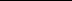 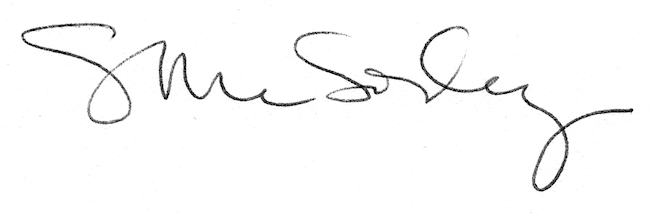 